Jméno: __________________________________Vybarvuj hvězdy stejnou barvou příklad - výsledek20 + 4			30 + 6			50 + 8		58				30 + 3			8136				33				70 + 2		72				99				9190 + 9		 	80 + 1			24		90 + 1			30 + 20			50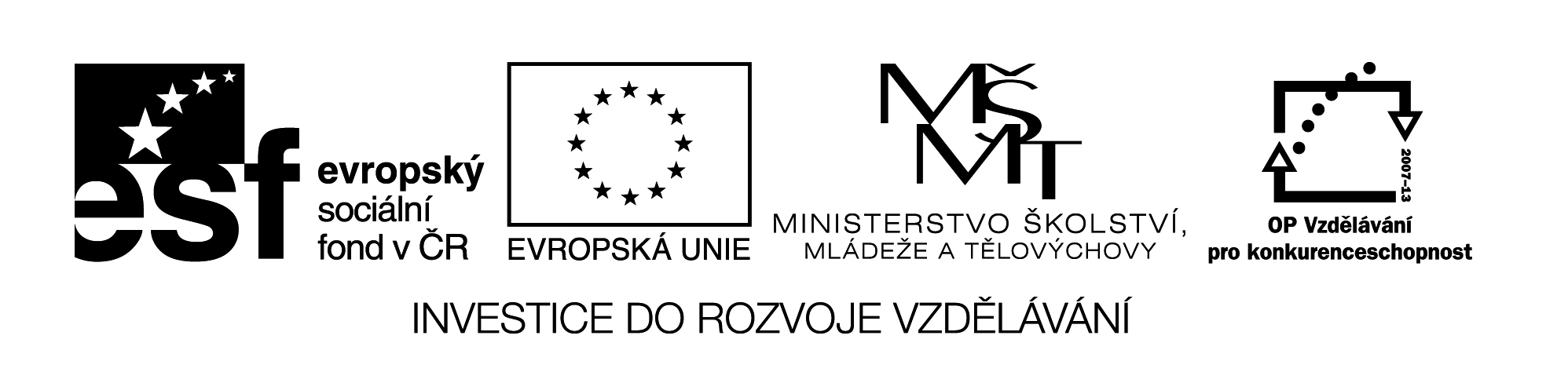 Název materiálu : VY_32_INOVACE_236Anotace : Žáci samostatně procvičují sčítání desítek a jednotek. Vybarvují stejnou barvou vždy výsledek a příkladAutor : Mgr. Alena NovákováJazyk : českýOčekávaný výstup : žáci provádí zpaměti matem. operace  - sčítání s přirozenými čísly do 100Speciální vzdělávací potřeby : Klíčová slova :  desítky, jednotky, sčítání Druh učebního materiálu : pracovní listDruh interaktivity : pozorování, aktivní počítáníCílová skupina : žáci II. třídyStupeň a typ vzdělávání : základní vzdělávání – I. stupeň – I. obdobíTypická věková skupina : 7-8 letCelková velikost : 20 kB